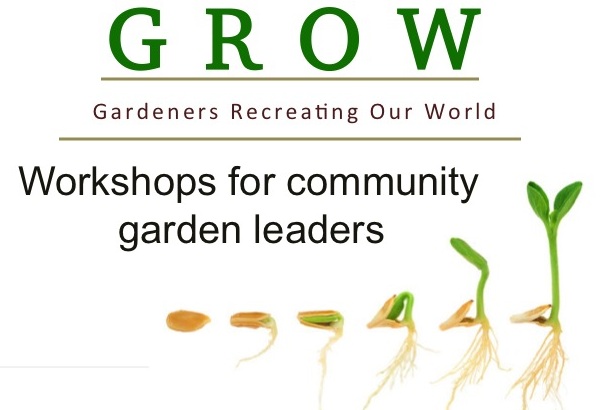 Join us for a GROW workshop in HickorySaturday October 11, 20148:30 AM - 4:00 PMThe workshop will include educational sessions, a networking, lunch and after lunch we will travel to the Hmong Demonstration Garden in Hickory for hands-on demonstrations of season extension techniques and marketing.Connect with community gardeners from your region Expand your community garden leadership skills Learn about pollinators and growing an environmentally-friendly gardenSee season extension in action Earn the chance to apply for a mini-grant for your gardenThe workshop will be held at theCatawba County Agricultural Resource Center1175 S. Brady Ave, Newton, NCCost is $15 for NCCGP members, $18 for non-NCCGP membersVisit:  www.nccgp.org or GROW-Hickory.eventbrite.com to registerNo one will be turned away for a lack of funds, contact the organizersFor more information contact: Maria.Hitt@nccgp.org   919-525-5946		Der Xiong: der_xiong@ncsu.edu   828-465-8248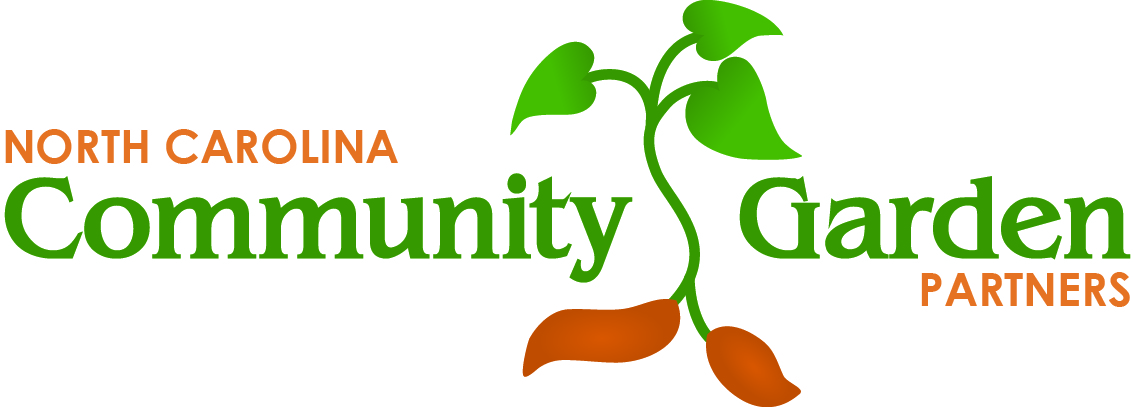 